.16 count intro, start dancing on vocalsROCK R, RECOVER L, STEP, BEHIND, STEP, ROCK L, RECOVER R, STEP, BEHIND, STEPSTEP R, PIVOT ¼ L, JAZZ BOX, STEP L, PIVOT ¼ R, JAZZ BOX**RESTART HERE ON WALLS 4 & 8STEP R, LOCK L, SHUFFLE FWD, R,L,R, STEP L, PIVOT ½ R, SHUFFLE FWD L, R, LMAMBO R, MAMBO L, SWAY R, L, R, LEND OF DANCE!**2 RESTARTS:-Wall 4 begins facing 6:00, dance the first 16 counts then restartWall 8 begins facing 12:00, dance the first 16 counts then restartContact: cheralike13@aol.comMotor Boatin'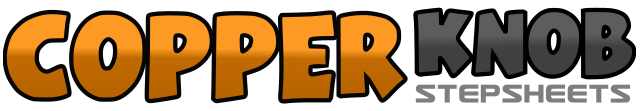 .......Count:32Wall:2Level:Easy Intermediate.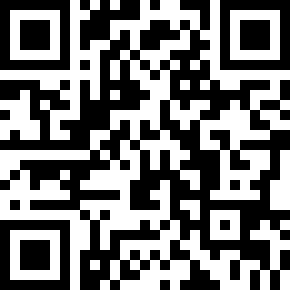 Choreographer:Lynn Luccisano (USA) - June 2012Lynn Luccisano (USA) - June 2012Lynn Luccisano (USA) - June 2012Lynn Luccisano (USA) - June 2012Lynn Luccisano (USA) - June 2012.Music:Pontoon - Little Big TownPontoon - Little Big TownPontoon - Little Big TownPontoon - Little Big TownPontoon - Little Big Town........1-2, 3&4Rock R to R side, recover on L, step R to R side, cross L behind R, step R to R side5-6, 7&8Rock L to L side, recover on R, step L to L side, cross R behind L, step L to L side (12:00)1-2, 3&4Step fwd on R, turn ¼ L, cross R over L, step back on L, step R to R side (9:00)5-6, 7&8Step fwd on L, turn ¼ R, cross L over R, step back on R, step L to L side (12:00)1-2, 3&4Step fwd on R, cross L behind R, step fwd R, together L, step fwd R (12:00)5-6, 7&8Step fwd on L, turn ½ R, step fwd L, together R, step fwd L (6:00)1&2Rock R to R side, recover on L, step R next to left3&4Rock L to L side, recover on R, step L next to R5-6-7-8Sway hips R, L, R, L (6:00)